	MĚSTO ŽATEC	USNESENÍ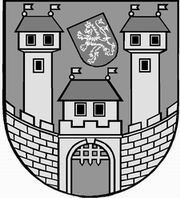 	z 	1	. jednání Zastupitelstva města Žatce 	konaného dne 	7.2.2013Usnesení č. 	1   /13	-	17  /13	   1/13	Volba návrhové komise	   2/13	Schválení programu	   3/13	Kontrola usnesení zastupitelstva města	   4/13	Zpráva o činnosti Nemocnice Žatec, o.p.s.	   5/13	Zpráva o činnosti Žatecké teplárenské, a.s.	   6/13	Pověření ředitele Městské policie Žatec	   7/13	Prodej volných bytových jednotek	   8/13	Nabytí do majetku města	   9/13	Návrh na změnu ÚP Žatec	  10/13	Návrh na změnu ÚP Žatec vč. změny č. 1 a 3	  11/13	Návrh na změnu ÚP Žatec vč. změny č. 1 a 3	  12/13	Návrh na změnu ÚP Žatec vč. změny č. 1 a 3	  13/13	Předkupní právo na pozemek p.p.č. 7004/24 k.ú. Žatec	  14/13	Návrh úhrady pohledávky ve splátkovém kalendáři	  15/13	Komunitní plánování	  16/13	Zpráva o činnosti rady města	  17/13	Plán činnosti kontrolního výboru Zastupitelstva města Žatce na rok 2013	1/13		Volba návrhové komiseZastupitelstvo města Žatce projednalo a schvaluje návrhovou komisi ve složení p. Aleš Kassal, Ing. Pavel Aschenbrenner, MUDr. Petr Vít.	   2/13	Schválení programuZastupitelstvo města Žatce schvaluje program zasedání.	   3/13	Kontrola usnesení zastupitelstva městaZastupitelstvo města Žatce bere na vědomí kontrolu usnesení z minulého jednání zastupitelstva města.	   4/13	Zpráva o činnosti Nemocnice Žatec, o.p.s.Zastupitelstvo města Žatce bere na vědomí zprávu o činnosti Nemocnice Žatec, o.p.s. za období do 25.01.2013.	   5/13	Zpráva o činnosti Žatecké teplárenské, a.s.Zastupitelstvo města Žatce bere na vědomí zprávu o činnosti Žatecké teplárenské, a.s. za období 01.12.2012 – 31.12.2012 a 01.01.2012 – 31.12.2012.	   6/13	Pověření ředitele Městské policie ŽatecZastupitelstvo města Žatce pověřuje v souladu s ustanovením § 3 odst. 2 zákona č. 553/1991 Sb., o obecní policii, ve znění pozdějších předpisů, fyzickou osobu plněním úkolů při řízení Městské policie Žatec a to s účinností ode dne vydání osvědčení o splnění odborných předpokladů podle § 4e zákona o obecní policii.	   7/13	Prodej volných bytových jednotekZastupitelstvo města Žatce schvaluje prodej volných bytových jednotek: č. 2825/12 ul. Písečná v Žatci o velikosti 1+3, plocha bytu 76,10 m2 s podílem společných částí budovy č.p. 2825, 2826 v Žatci a podílem pozemku st.p.č. 5053 o výměře 699 m2 v k.ú. Žatec o velikosti 761/30476 vzhledem k celku fyzické osobě za kupní cenu 618.202,- Kč a poplatky spojené s provedením smlouvy,č. 2832/22 ul. Dr. Václava Kůrky v Žatci o velikosti 0+1, plocha bytu 31 m2 s podílem společných částí budovy č.p. 2832, 2833, 2834 v Žatci a podílem pozemku st.p.č. 5081 o výměře 1067 m2 v k.ú. Žatec o velikosti 310/40636 vzhledem k celku fyzické osoběza kupní cenu 322.235,- Kč a poplatky spojené s provedením smlouvy,č. 2833/5 ul. Dr. Václava Kůrky v Žatci o velikosti 1+0, plocha bytu 30,60 m2 s podílem společných částí budovy č.p. 2832, 2833, 2834 v Žatci a podílem pozemku st.p.č. 5081 o výměře 1067 m2 v k.ú. Žatec o velikosti 306/40636 vzhledem k celku fyzické osobě za kupní cenu 355.911,- Kč a poplatky spojené s provedením smlouvy,č. 2834/30 ul. Dr. Václava Kůrky v Žatci o velikosti 0+1, plocha bytu 31 m2 s podílem společných částí budovy č.p. 2832, 2833, 2834 v Žatci a podílem pozemku st.p.č. 5081 o výměře 1067 m2 v k.ú. Žatec o velikosti 310/40636 vzhledem k celku fyzické osobě za kupní cenu 334.749,- Kč a poplatky spojené s provedením smlouvy.	   8/13	Nabytí do majetku městaZastupitelstvo města Žatce neschvaluje bezúplatně nabýt do majetku města z majetku ČR – Úřadu pro zastupování státu ve věcech majetkových pozemek jednu polovinu ostatní plochy p.p.č. 161/5 o výměře 542 m2 v k.ú. Milčeves.	   9/13	Návrh na změnu ÚP ŽatecZastupitelstvo města Žatce nesouhlasí s pořízením změny Územního plánu Žatec - změna využití p.p.č. 386/27 k.ú. Bezděkov, v souladu s odst. 3 § 46 zákona č. 183/2006 Sb., o územním plánování a stavebním řádu (stavební zákon) v platném znění.	  10/13	Návrh na změnu ÚP Žatec vč. změny č. 1 a 3Zastupitelstvo města Žatce souhlasí s pořízením změny Územního plánu Žatec vč. změny č. 1 a 3 - změna etapizace p.p.č. 371/1, 339/12 a 339/3 k.ú. Bezděkov dle podmínek odboru rozvoje a majetku města, v souladu s písm. d) § 44 zákona č. 183/2006 Sb., o územním plánování a stavebním řádu (stavební zákon) v platném znění. Současně podmiňuje pořízení změny Územního plánu Žatec vč. změny č. 1 a 3, v souladu s odst. 4 § 45 stavebního zákona úplnou úhradou nákladů navrhovatelem.Dále určuje zastupitele Ing. Radka Růžičku pro spolupráci s pořizovatelem změny územního plánu.	  11/13	Návrh na změnu ÚP Žatec vč. změny č. 1 a 3Zastupitelstvo města Žatce trvá na usnesení č. 151/12 -  nesouhlasí s pořízením změny Územního plánu Žatec vč. změny č. 1 a 3 - změna využití st.p.č. 1745/2 a p.p.č. 1745/3 k.ú. Žatec, v souladu s písm. d) § 44 zákona č. 183/2006 Sb., o územním plánování a stavebním řádu (stavební zákon) v platném znění.	  12/13	Návrh na změnu ÚP Žatec vč. změny č. 1 a 3Zastupitelstvo města Žatce nesouhlasí s pořízením změny Územního plánu Žatec vč. změny č. 1 a 3 - změna využití p.p.č. 6196/1, 6196/2 a 6197 k.ú. Žatec, v souladu s písm. d) § 44 zákona č. 183/2006 Sb., o územním plánování a stavebním řádu (stavební zákon) v platném znění.	  13/13	Předkupní právo na pozemek p.p.č. 7004/24 k.ú. ŽatecZastupitelstvo města Žatce projednalo předloženou nabídku na využití předkupního práva na p.p.č. 7004/24 k.ú. Žatec vzniklou vydáním Územního plánu Žatec a nabídku nevyužívá. Současně souhlasí se zrušením předkupního práva na pozemek p.p.č. 7004/24 k.ú. Žatec.	  14/13	Návrh úhrady pohledávky ve splátkovém kalendářiZastupitelstvo města Žatce schvaluje dle ustanovení § 85 písm. h) zákona č. 128/2000 Sb., o obcích (obecní zřízení) ve znění pozdějších předpisů, návrh na úhradu pohledávky fyzických osob ve výši 324.480,- Kč s příslušenstvím a náklady řízení, ve splátkovém kalendáři po 13.000,- Kč měsíčně, počínaje únorem 2013 až do úplného zaplacení.	  15/13	Komunitní plánováníZastupitelstvo města Žatce schvaluje revidovaný Komunitní plán sociálních a souvisejících služeb na roky 2013 a 2014.	  16/13	Zpráva o činnosti rady městaZastupitelstvo města Žatce bere na vědomí zprávu o činnosti Rady města Žatce za období od 06.12.2012 do 30.01.2013.	  17/13	Plán činnosti kontrolního výboru Zastupitelstva města Žatce na rok 	   2013Zastupitelstvo města Žatce schvaluje plán činnosti kontrolního výboru Zastupitelstva města Žatce na měsíce únor až prosinec 2013 a pověřuje kontrolní výbor provedením kontrol.		Místostarosta						Starostka	Ing. Jan Novotný, DiS. v.r.	Mgr. Zdeňka Hamousová v.r.Za správnost vyhotovení: Pavlína KloučkováUpravená verze dokumentu z důvodu dodržení přiměřenosti rozsahu zveřejňovaných osobních údajů podle zákona č. 101/2000 Sb., o ochraně osobních údajů v platném znění.